Helping MassHealth members with their renewalsExecutive Office of Health and Human ServicesSlide 2AgendaToday, we will:Explain what a MassHealth renewal isDiscuss why renewals are especially important this upcoming year (2023 – 2024)Share what you can do you to support MassHealth members in preparing for and understanding how to complete renewalsDiscuss special considerations for children and familiesSlide 3Who this information is forThis presentation contains information for individuals working in the community who typically interact with MassHealth membersIt is intended to give these individuals helpful tips for how they can help MassHealth members understand how to complete their renewalThese tips cover basic assistance – such as reminding members of important deadlines, helping them understand written instructions, and directing them towards official MassHealth resourcesThey do not imply that individuals may access a MassHealth's member’s private information or act on their behalfAll individuals using this guide should remember that a MassHealth’s member private health information (PHI) is protected under HIPAA Privacy Rules. This means that individuals working with MassHealth members should not distribute MassHealth member information internally or externally unless authorized to do so.Furthermore, the right to access or update a MassHealth’s member’s information is reserved for officially designated representatives, certain MassHealth employees, and Certified Application Counselors (CAC) / NavigatorsIf you or your organization is interested in becoming a CAC, see page 21However, you do not need to be an official representative or CAC to meaningfully help a member. The tips in this guide will help you, as an individual, have an important and positive impact on MassHealth membersSlide 4What is a MassHealth renewal?Federal law requires MassHealth to regularly check whether members are still eligible for MassHealth. This ‘check’ is called a “renewal” (also sometimes called an “annual review”)Renewals and annual reviews need to occur every yearMembers get their renewal forms in the mailRenewals occur at the household level, and are sent to the Head of HouseholdSome members may be automatically renewed. This means that MassHealth will automatically process a member’s renewal by matching their information against state and federal data. In this case, MassHealth does not need any new information and no action is needed.If MassHealth does not have enough information to automatically renew a member, members will need to report new information. They will get a renewal form in a blue envelope. If members do not reply, their coverage may endSlide 5Why are we talking about renewals this year?At the beginning of the COVID-19 public health emergency (PHE), the federal government implemented continuous coverage requirementsIn response to these requirements, MassHealth put protections in place in February 2020 that prevented members’ MassHealth coverage from ending.The federal government ended continuous coverage requirements on April 1, 2023. At this time, MassHealth returned to our standard annual eligibility renewal processesAll members will be renewed by MassHealth to ensure they still qualify for their current benefit. However, many members will be automatically renewed, including those who receive Social Security Insurance (see next page for more details)These renewals are taking place over 12 months, from April 2023 – 2024. This means that members could get their renewal forms in the mail at any time during this 1 year periodSlide 6A note on automatic renewalsWhenever possible, MassHealth will attempt to automatically process a member’s renewal through multiple avenuesCertain members who belong to the following categories may be automatically renewed in the April 2023-April 2024 redeterminations cycle:Members receiving SSI through the U.S. Social Security Administration because they are 65 and older and have limited income/resourcesMembers receiving SSI through the U.S. Social Security Administration because they are disabled and have limited income/resourcesMembers receiving TANF (Temporary Assistance of Needy Families) through DTAMembers who are currently or formerly in the custody of the Department of Children & Families (DCF) who are:Ages 0-18Ages 18-22 and adopted (previously in DCF custody)Ages 18-26 and not adopted (former foster youth)Children and youth in custody of the Department of Youth Services (DYS)However, if these members receive a blue envelope with a renewal notice, or any other mail with a call to action from MassHealth, they must respondSlide 7A note on what it means to return to standard eligibility rulesWhile federal continuous coverage requirements were in place, MassHealth did not redetermine member eligibility when they received information that may have impacted their eligibilityUnder standard eligibility rules, when a member updates their account with new information that may affect their eligibility (e.g., change in income), MassHealth must promptly redetermine the member’s eligibilityAs of April 1, 2023, when members report information that may affect their eligibility such as income or pregnancy, the benefits for their household may stay the same, increase, decrease, or endAll members can call MassHealth at 800-841-2900 (TDD/TTY: 711) to update their contact information without impacting their eligibilitySlide 8There are two ways you can help members stay coveredHelp them PREPARE for renewals
While members are waiting for their renewals to arrive in the mail, there are steps that you, as a trusted advisor, can take to make sure they have the information they need
Help them understand how to COMPLETE renewals
You can help MassHealth members understand how to complete their renewals – whether that means sitting side by side and helping them understand instructions on a form, or directing them to a MassHealth-specific renewal resourceSlide 9How to help MassHealth members prepare for renewalsWhen you interact with members one on oneAsk them if they’ve moved in the past few years (since 2020) and tell them to call MassHealth to update their contact informationRemind them to read all mail that could be from MassHealth, and to be on the look-out for a blue envelopeTell them they can come to you for help when mail from MassHealth arrivesIn spaces where members visitPost flyers telling members about the upcoming renewalsYou can find flyers in the Phase 2 toolkit that MassHealth has distributed to youIf you haven't yet received a toolkit, you can download one at https://www.mass.gov/info- details/redeterminations-outreach-toolkit-phase-2In member-facing communications (e.g., listserves, newsletters)Send an email blast on a regular basis (e.g., ~monthly April – April) educating members about the upcoming renewalsYou can find a sample email in the Phase 2 toolkit – please customize this as appropriate for your audienceAdd a line about how members can come to you for support when they receive their renewalIf you haven't yet received a toolkit, you can download one at https://www.mass.gov/info-details/redeterminations-outreach-toolkit-phase-2Slide 10More details: members should call MassHealth customer service to update their contact informationIt is important that members update their contact information so MassHealth can reach them when it is time for their renewalTo update their address, phone, or email address, members should call MassHealth Customer Service at (800)-841-2900, TDD/TY: 711Note that the Head of Household (HOH) can update MassHealth information on behalf of the entire household. Individual household members may update information that is applicable to themselves only.Slide 11Tell members to look out for the blue envelope!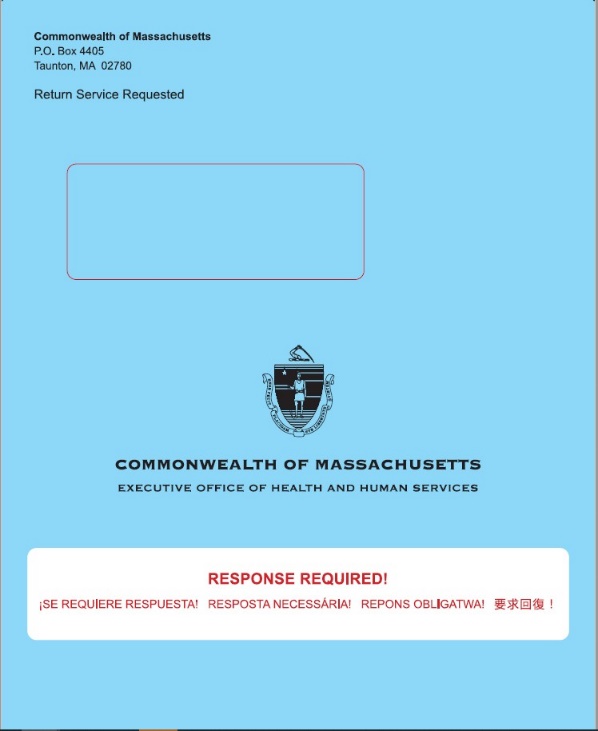 Also tell members to watch for an auto-renewal notice (which they may get instead of a blue envelope if they are automatically renewed) and any other mail that could be from MassHealth, such as Requests for Information or Verification (arrive in white envelopes)Slide 12More details: overview of member renewal timelinesSelected for Renewal & Auto-renewal attemptedWhenever possible, MassHealth will automatically process a member’s renewal by matching their information against state and federal data setsRenewal Notices in Blue Envelope (45 days to respond)If a member’s renewal cannot be automatically processed, they will receive a blue envelope in the mail with a renewal form to complete and return to MassHealth.Typically, members have 45 days to respond to renewal notices (members in a Long-term Care facility have 30 days to respond)Request for Information (RFI) (90 days to respond)If members respond to renewal notices but MassHealth still needs more information from the member, members have an additional 90 days to respond to that request for informationTermination NoticeTypically, members have at least 14 days after receiving a termination notice before their benefits stopRenewal Reconsideration Period (90-days)During the reconsideration period a member who has been closed for failure to respond to their renewal notice can contact MassHealth to complete their renewal and will be reinstated to the day that they were closed, as long as they contact MassHealth within 90 days of their MassHealth coverage terminatingSlide 13More details: All members can choose to initiate a redetermination before they receive their blue envelopeIf a member chooses to initiate a redetermination by providing updated eligibility information, their coverage may stay the same, increase, decrease, or endAny member can elect to be redetermined at any time (e.g., before they receive their blue envelope) by providing MassHealth with updated eligibility information.Choosing to be redetermined before they receive a blue envelope will reset a member’s renewal ‘clock’, meaning that their next renewal will be due 12 months from the date they choose to be redeterminedAllowing members to complete their redetermination without waiting for their blue envelope has important benefits:Reduces the number of members losing coverage due to non-responseImproves income information used to determine subsidy eligibility on the Connector, for members no longer eligible for MassHealthAny MassHealth member can update their contact information without going through a full redetermination.Updating their contact information is critical to ensure that MassHealth can reach members when it is their time to renewAll members can call MassHealth at 800-841-2900 (TDD/TTY: 711) to update their contact information without impacting their eligibilitySlide 14More details: how to help members complete their renewalMembers under 65 years oldHelp members go online to www.mahix.org/individual (or the individualized link provided in the notice in the blue envelope) [Easiest way!]*Help members complete the application and mail it back to Health Insurance Processing Center, PO Box 4405, Taunton, MA 02780 or fax it to 1-857-323-8300Have members call the MassHealth Customer Service center at (800) 841-2900, TDD/TTY: 711Help members schedule an appointment with a MassHealth representative. Use our online scheduling tool at: http://www.mass.gov/info-details/schedule-an-appointment-with-a-masshealth-representativeMembers over 65 residing in the community and of any age receiving nursing facility care or in HCBS waiversIf the member’s renewal notice has an eSubmission number, you can help them submit their renewal online via document upload or fillable form at https://mhesubmission.ehs.mass.gov/esb [Easiest way!]Help members complete the application and mail it back to Health Insurance Processing Center, PO Box 4405, Taunton, MA 02780 or fax it to 1-857-323-8300Have members call the MassHealth Customer Service center at (800) 841-2900, TDD/TTY: 711Help members schedule an appointment with a MassHealth representative. Use our online scheduling tool at: http://www.mass.gov/info-details/schedule-an-appointment-with-a-masshealth-representativeNote that you will have 45 calendar days to fill it out and send it back to MassHealth.Slide 15How to help MassHealth members complete their renewalNote: Some members may have their coverage auto-renewed, which means they won't receive a blue envelope and won't need to take any action to renew their coverage.Help them read & understand mail from MassHealthHelp them understand the contents of their blue envelope, renewal notice, or other MassHealth formsIf they are vision-impaired, read them the phone number to call to request a large print or braille version, and help them update their notice preferencesHelp translate language as necessary (forms will arrive in multiple languages)Circle the date they must renew byWalk through the instructions with them and make sure they understand what action they need to takeMake a concrete planHelp the member decide how they will complete their renewal – online, via phone, via paper, etc.Online renewals are the fastest & easiest when possible – you can help members with this!See following pages for more information on how members can complete renewalsMake a concrete plan with the member about how they will gather the supporting documentation and when they will submit the renewal by (i.e., a concrete date)Connect them with support resourcesIf a member has questions on their renewal that you cannot answer, connect them with MassHealth resources that exist to support themThese resources include (see following pages for more details):The MassHealth Enrollment Centers (MECs)Certified Application Counselors and NavigatorsThe MassHealth Customer Service CenterSlide 16More details: resources that exist to help members with their renewalsSlide 17More details: Language and translation supportsOutreach in various languagesThe redetermination member-facing toolkit (including flyers, posters, and key messaging) is available in 9 languages - English, Spanish, Portuguese, Haitian Creole, Vietnamese, Khmer, Chinese, Arabic, Cape Verdean CreoleCommunity outreach through HCFA will include local language television & radio stationsGrants to community-based organizations (CBOs) will include those focused on immigrants & refugeesMassHealth will publish vlogs incorporating ASL, and offer live ASL translation during redetermination webinars recorded & published onlineTranslation servicesRenewal forms will be mailed in English or Spanish, and are available in large print or Braille. Renewal packages will include Babel notices (notice that the document contains key information translated into multiple languages)For members who require translation of forms, members can receive free translation services by calling the Customer Service Center at (800) 841-2900; TDD/TTY: 711Support resources offering various languagesThe contact center has representatives who speak English, Spanish, and Haitian Creole, and access to a language line where an interpreter will join the call. Interpreter services are available in Portuguese, Mandarin, Vietnamese, and Arabic. Members may also request a translator for any other language.MassHealth will publish a list of CAC organizations who speak foreign languagesDuring the upcoming redeterminations, MassHealth will host enrollment events with on-site translatorsFor individuals who speak ASL, MassHealth offers on-demand VRI in-person at the MassHealth Enrollment CentersSlide 18More details: Plans are also reaching out to members to support renewalsMassHealth is coordinating closely with health plans and community partners and began regular office hours meetings in February 2023. Collaborations include:Toolkit outlining best practices for member outreach:Plans will conduct calls, emails, and/or text messaging to alert members about their upcoming renewal, including live outbound callsPlans will partner with primary care physicians and other providers to raise awareness about the importance of responding to MassHealth requests. This may include providing member-facing materials to provider officesPlans will ensure inbound call protocols are in place to ask members about renewals and direct members to renewal support resourcesPlans are also encouraged to explore additional ways to outreach members, such as mailed letters, in-person enrollment events, or media buysAssistance updating member contact information:Plans will work to validate and update member contact information and share all new contact information with MassHealthConsistent data exchange regarding redeterminationsMassHealth will send files each week to plans and community partners that identify members who have had their eligibility protected during the MOE period as well as members who will receive renewal packages that weekPlans will use these files to support member outreach, both inbound and outboundSlide 19If members no longer qualify for MassHealth, you can help them find affordable coverageEven if a member thinks that they are likely no longer eligible for MassHealth, they should still complete their renewal form because it will help MassHealth determine other affordable healthcare options for themFor members under 65, affordable plan options are available through the MA Health ConnectorMembers can visit https://www.mahealthconnector.org/ or call Customer Service at 1-877- MA ENROLL (1-877-623-7773) to learn more or enroll in a planLosing MassHealth coverage is a Qualifying Life Event (QLE), which allows members to enroll in a plan through the Health Connector outside of the regular Open Enrollment PeriodFor members over 65, other affordable options are availableIndividuals who do not qualify for Medicare may be eligible for Connector coverage . For those eligible for Medicare, loss of MassHealth is a Special Enrollment Period (SEP) that allows individuals to enroll in Medicare outside of standard enrollment periodsMembers who lost MassHealth because they lost Social Security Income (SSI) due to certain conditions may be able to re-applyIf members are no longer eligible for MassHealth, they may qualify for the Medicare Savings Program (MSP) (sometimes known as “MassHealth Buy-in”), which is a federally funded program that pays for some or all of Medicare recipient’s premiums, deductibles, co-payments, and co-insuranceOther programs that members may qualify for include: the Frail Elder Waiver (FEW), the Program of All Inclusive Care for the Elderly (PACE), Prescription Advantage, and other programs / services run through Aging Services Access Points (ASAPs)Slide 20Additional information and strategies for child & family populationsSchool-aged children and role of schoolsMembers who pay premiums or have Premium Assistance (PA)Children with disabilitiesPregnant and postpartum membersSlide 21School-aged children and role of schoolsSchools and school-based health workers can play a crucial rule in helping MassHealth families prepare for redeterminationsWays schools can help:Email information about redeterminations to school listservs (example email language and school specific flyer in 9 languages coming soon as part of Phase 2 toolkit!)Send information home in kids’ backpacks to reach parents/caregiversSpeak about redeterminations at parent-teacher nights or other school forumsPost flyers in places parents/caregivers visit (e.g., drop off / pick up areas)Send out a robo call to parents and families from the school principal or superintendent informing them about the upcoming MassHealth redeterminationsSlide 22Members who pay premiums or who have premium assistanceMassHealth will resume its normal premium process starting in May.Members who pay premiumsDuring PHE, MassHealth did not raise premiums on any members. MassHealth also did not close any cases due to failure to pay premiums.MassHealth members/families may be required to pay a premium for their MassHealth coverage if their income is above 150% of the federal poverty level.Disability status does not exempt members/families from premium requirements.Typically, premiums are reduced if a member/family reports a decrease in household income. Premiums may increase if a member/family reports an increase in income.Starting in May, MassHealth will resume its normal premium processesStarting in May, members may be closed for failure to pay premiumsPremiums may also be raisedMembers will receive 60 day noticeMembers who have Premium Assistance (PA)Annually, the Premium Assistance Unit reviews member’s policy information and rates. Review Forms are sent both to member and to the employer’s Human Resources department during the health insurance open enrollment period. This is the time of year when your employer offers changes in health insurance coverage for the following year.Failure to respond to annual policy review may result in termination of your PA payments.Slide 23Children with disabilitiesWhether the child will need to renew their proof of disability along with their MassHealth financial eligibility depends on several factorsIf the child’s initial disability determination was completed by:Source: https://www.ssa.gov/benefits/disability/work.html.Slide 24Pregnant & postpartum membersMass Health members who are pregnant may qualify for extended benefits. Please make sure to notify MassHealth of your pregnancy!In order to ensure pregnant, birthing, and postpartum members are covered for the full array of benefits and services they should be getting, including 12 months of continuous coverage following the end of pregnancy, members must self-report their pregnancy status to MassHealth.Currently there are a few options to do this, including:Call MassHealth Customer Service to update pregnancy status
Phone: (800) 841-2900
TTY: (800) 497-4648
Interpreter services availableUpdate pregnancy status in the member portal
More information: https://www.mass.gov/masshealth-ma- login-accountsGet support in-person to update pregnancy status
Some health care practices have assisters on site who can help the member update their information.
Members can also visit a MassHealth Enrollment CenterSlide 25These details and more are captured in the “MassHealth Renewal Help Guide”mass.gov/doc/masshealth-renewal-help-guide/downloadSlide 26You can also visit our renewal websitemass.gov/masshealthrenewSlide 27Other ways you can helpSign up for the MassHealth Eligibility Redeterminations Email List - Sign up to receive emails for the latest news and updates on MassHealth’s redetermination process: http://www.mass.gov/forms/masshealth-eligibility-redeterminations-email-list-sign-upJoin the Massachusetts Health Care Training Forum (MTF) email list and attend trainings - MTF aims to communicate accurate, timely information relating to MassHealth policies and operations, other state programs, and public assistance programs and services to all health care organizations and community-based agencies. Upcoming sessions will focus on MassHealth redeterminations.Click here to join the email list: www.surveymonkey.com/r/MTFListservNEW2021For more information, visit the MTF website: https://www.masshealthmtf.org/Become part of the CAC program - Certified Application Counselors (CACs) help people apply for health insurance benefits, enroll in health plans, and maintain health insurance coverage. In Massachusetts, the CAC Program is a joint program, administered by MassHealth and supported by the Massachusetts Health Connector.The CAC Program is a voluntary program, no one pays for the help they receive from a CAC.Individuals do not need a CAC to apply for or receive benefits. CACs help people apply for health insurance benefits, enroll in health plans, and maintain health insurance coverageIndividuals alone cannot become CACs. Your organization must partner with MassHealth and the Massachusetts Health connector, and then individuals within your organization can be trained as CACsIf you are interested in the CAC Program email us at mahealthconnectortraining@massmail.state.ma.usSlide 28Final tips and remindersIf members are under 65, the fastest and easiest way to renew their coverage is online using their MA Login Account at http://www.mahix.org/individual.If members are over 65 or in a nursing facility or HCBS waiver, they can find information about the best way to renew their coverage by visiting http://www.mass.gov/masshealthSACARemind members to tell MassHealth if they need to update their contact informationDue to the large number of renewals that need to be done this year, members may have longer than usual hold times at the Customer Service centerMembers may not get their renewal forms right away – be on the lookout from now until April 2024Please use the resources available to help you help members (the MECs, the Customer Service center, CACs / Navigators). MassHealth thanks you for your invaluable help making sure members keep the best coverage they qualify forResourceDescriptionMassHealth Enrollment Centers (MECs)MassHealth Enrollment Centers (MECs) provide members with phone, virtual, or in-person assistance with their applications from MassHealth staffWe recommend that members schedule an appointment ahead of time at http://www.mass.gov/info-details/schedule-an-appointment-with-a-masshealth-representative. Appointments can be via phone, virtual, or (starting in July) in-personThere are 6 MECs across the State – find the nearest one online at https://www.mass.gov/service-details/masshealth-enrollment-centers-mecsCertified Application Counselors or NavigatorsCertified Application Counselors (CACs) and Navigators are a community-based resource to help members apply for and renew health insurance benefits. They are trained by MassHealth but are not MassHealth staffPeople who need help to keep their MassHealth coverage and people who are no longer eligible for MassHealth can get help from CACs and NavigatorsHelp from CACs and Navigators is free but may require an appointment. You can also go online to find the nearest organization at https://my.mahealthconnector.org/enrollment-assistersMassHealth Customer Service CenterIf the member has questions about their MassHealth renewal you cannot answer, you can have them call the MassHealth Customer Service center.Phone number: (800) 841-2900; TDD/TTY: 711Hours: Monday-Friday 8am-5pm. Assistance is available in English, Spanish, Haitian Creole, Portuguese, Mandarin, Vietnamese, Arabic, and members may request a translator for any other language.Agency determining disabilityThe Social Security Administration (SSA) or Massachusetts Commission for the Blind (MCB)Includes members who receive Supplemental Security Income (SSI) orSocial Security Disability Insurance (SSDI)The Disability Evaluation Services (DES) at UMass Medical SchoolIncludes members who initially completed a Disability Supplement whenthey first got MassHealthDisability review process & timelinesThe child’s disability review will be done by SSA, completely separate from their MassHealth renewal. This process is called a Continuing Disability Review (CDR)In Massachusetts, the Massachusetts Rehabilitation Commission (MRC) Disability Determination Services (DDS) performs CDRs on behalf of SSAThe frequency of the child’s reviews will depend on the nature and severity of their medical condition and whether it’s expected to improveWhether or not the child receives a CDR this year (as every year) depends on the timelines and process determined by the SSA, not MassHealthChildren < 18 do not need to complete a review until they turn 18.This process is different for Kaleigh Mulligan children, who are renewed annuallyHowever, if the child completed a disability review during the Public Health Emergency and either (a) self-attested to their disability or (b) received administrative approval, they may be reviewed this yearWhere to get helpContact MRC DDS at 617-727-1600 (Boston) or 508-752-5001 (Worcester)Contact MRC at 617-727-5550 (MCB ombudsman reachable at 617-626-7586)Contact the DES Helpline 888-497-9890